海南省政府采购文件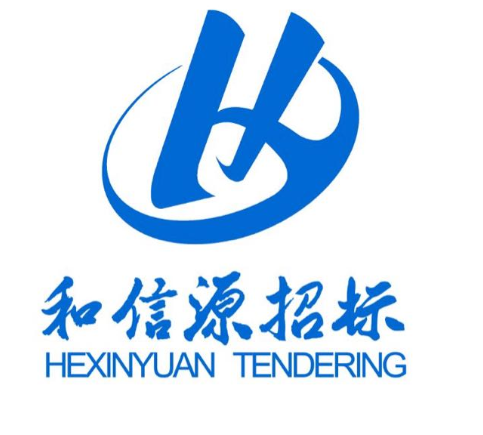                 采购方式：公开招标                项目编号：HXY2018-327                项目名称：污染源监控中心项目                采购单位：临高县生态环境保护局海南和信源招标代理有限公司编制2018年10月目      录第一部分  投标邀请函	1第二部分  投标人须知	3      （一）总则	3      （二）招标文件	4      （三）投标文件编制和数量	5      （四）投标文件的递交	8      （五）开标	8      （六）评标	9      （七）定标	14      （八）合同	14第三部分  合同条款及格式	15 第四部分  投标文件内容及格式	20第五部分  用户需求书	30第一部分  投标邀请函海南和信源招标代理有限公司（以下简称“招标代理机构”） 受临高县生态环境保护局（以下简称“采购人”）委托，对污染源监控中心项目项目所需的货物及服务进行公开招标，现邀请国内合格的供应商或制造商参加密封投标。有关事项如下：一、项目编号：HXY2018-327二、招标项目的名称、预算、用途、数量及简要技术要求或招标性质：1、项目名称：污染源监控中心项目2、项目预算：￥273.471万元（超出采购预算金额的投标按无效投标处理）3、用途：数据监控4、数量：一批5、简要技术要求或招标性质：详见《用户需求书》三、投标人资格要求：（投标人必须具备以下条件并提交相关证明资料） 1、在中华人民共和国注册，具有独立承担民事责任能力的法人。（需提供营业执照副本)；2、有依法缴纳税收和社会保障资金的良好记录（需提供2018年任意1个月的税收、社保记录凭证并加盖公章）；3、参加政府采购活动前三年内，在经营活动中没有重大违法记录（需提供投标人书面声明）；4 、提供企业在“信用中国”（http://www.creditchina.gov.cn/）网站上的“信用信息”处查询结果截图（加盖公章）。5 、提供企业在“中国政府采购网”（http://www.ccgp.gov.cn/）网站上的“严重违法失信行为记录名单”处查询结果截图（加盖公章）。6、购买本项目招标文件并按时提交投标保证金；7、本项目不接受联合体投标。四、招标文件的获取：1、发售标书时间：2018年10月25日上午08:00至2018年11月1日17:00（北京时间）；2、标书获取网址：http://218.77.183.48/htms；3、标书售价：人民币￥200.00元/份（开标现场缴纳,未缴纳标书费用的企业不得参加本次投标），投标保证金为人民币￥10000元（提交保证金时须注明项目编号或项目名称）。4、投标人提问截止时间：2018年11月2日17:30（北京时间）；五、投标截止时间、开标时间及地点：1、投标文件递交时间：2018年11月15日08:15至08:30（北京时间），逾期或不符合规定的投标文件恕不接收；2、开标时间：报名成功后于系统的项目信息中查看；3、开标地点：海南省公共资源交易服务中心二楼203室；4、投标人务必在开标前将PDF格式或WORD格式的投标文件上传到网址http://218.77.183.48/htms，并在开标时提交电子版、纸质版投标文件；    5、投标保证金到账截止时间：2018年11月15日上午08:30（北京时间），投标保证金的支付形式：网上支付，支付网址为：http://218.77.183.48/htms6、公告发布媒介：中国政府采购网、中国海南政府采购网、海南省人民政府政务服务中心网站。六、联系方式采购人：临高县生态环境保护局地 址：临高县生态环境保护局电 话：17776922688联系人：王先生代理机构：海南和信源招标代理有限公司地 址：海口市蓝天路12-1号国机中洋公馆2号1101室邮 编：570310电 话：0898-65328224传 真：0898-65328214联系人：张女士第二部分  投标人须知（一）总则1、适用范围本招标文件仅适用于本次投标邀请中所叙述的项目。2、有关定义及相应职责2.1 “采购人”系指依法进行政府采购的国家机关、事业单位、团体组织。本次招标的采购人是临高县生态环境保护局。2.2 “招标代理机构”系指受采购人的委托依法办理招标事宜的机构。本次招标的采购代理机构是海南和信源招标代理有限公司。2.3 “投标人”系指实名购买招标文件拟参加投标和拟向采购人提供货物及相应服务的投标单位。其职责如下：2.3.1 对招标文件错、漏之处提出澄清、说明要求或质疑；2.3.2 按要求缴纳投标保证金；2.3.3 按要求编制投标文件；2.3.4 派投标代表投标（递交投标文件），参加开标活动，对评审小组就投标文件提出的问题进行澄清；“投标代表”系指在投标过程中代表投标单位处理投标事宜的人员，包括投标单位法定代表人或负责人及取得授权的投标单位人员；2.3.5 配合相关职能部门就公开招标采购项目的质疑、投诉和举报的处理工作；2.3.6 与采购人签订采购合同，按照合同规定向采购人提供货物或服务；2.3.7 单位负责人为同一人或者存在控股、管理关系的不同单位，不得参加同一标段投标或者未划分标段的同一招标项目投标。违反该规定的，相关投标均无效，由此产生的一切后果均由相关投标人承担。2.3.8除单一来源采购项目外，为采购项目提供整体设计、规范编制或者项目管理、监理、检测等服务的供应商，不得再参加该采购项目的其他采购活动。2.3.9投标人被列入失信被执行人、重大税收违法案件当事人名单、政府采购严重违法失信行为记录名单、或存在其他不符合《中华人民共和国政府采购法》第二十二条规定条件的情况的投标人不得参与投标。2.3.10 政府采购法律法规所规定的其他职责。2.4 合格的投标人2.4.1 符合《中华人民共和国政府采购法》第二十二条规定的供应商。2.4.2 符合招标文件规定的资格要求，并有能力提供满足招标要求的相关货物及服务的法人实体。    2.5 “中标人”系指经评标委员会按照招标文件确定的评标标准和方法，对招投标文件进行评审，推荐合格的中标候选人，招标人根据评标委员会提出的书面评标报告和推荐的中标候选人确定中标人。3、合格的货物和服务3.1 “货物”系指投标人制造或组织符合招标文件要求的货物等。所投货物必须是合法生产的合格货物，并能够按照货物合同规定的品牌、产地、质量、价格和有效期等。3.2 “服务”系指除货物以外的其他政府采购对象，其中包括：卖方须承担的运输、安装、技术支持与升级、培训、验收以及其它类似附加服务的义务。4、本招标文件由招标人负责解释。5、投标费用5.1 投标人应承担所有与准备和参加投标有关的费用。不论投标的结果如何，招标代理机构和采购人均无义务和责任承担这些费用。5.2 招标代理机构按国家相关部门规定的标准向中标人收取招标代理服务费。中标人须在中标公告之日起至领取《中标通知书》前向招标代理机构支付招标代理费，逾期未付，每日按代理费的百分之五收取违约金，且招标代理机构有权拒绝向中标人发放 《中标通知书》、在中标合同上拒签或盖章，因此造成的法律责任均由中标人承担。（二）招标文件6、招标文件的构成6.1 招标文件由下列文件以及在招标过程中发出的修正和补充文件组成：第一部分  投标邀请函第二部分  用户需求书第三部分  投标人须知第四部分  合同条款及格式第五部分  投标文件格式6.2 投标人须认真阅读招标文件中所有的事项、格式、条款和技术规范等。投标人没有按照招标文件要求提交全部资料，或者投标人未对招标文件在各方面都做出实质性响应，可能导致其投标被拒绝或流标等风险均由投标人承担。7、招标文件的澄清投标人在收到招标文件后，若有疑问需要澄清，可以书面形式（包括信函、传真、电传，下同）在投标截止时间15天前（逾期不受理）通知招标代理机构，招标代理机构将以书面形式进行答复，同时招标代理机构有权将答复内容（包括所提问题，但不包括问题来源）分发给所有购买了本招标文件的投标人。在上述期限内未对招标代理机构提出需要澄清的书面意见，或从收到招标文件之日起7个工作日内未向招标代理机构提出质疑，即视为接受了本招标文件中的所有条款和规定。8、招标文件的修改8..l 在投标截止时间15天前，招标代理机构和采购人可主动或在解答投标人提出的澄清问题时对招标文件进行修改。8.2 招标文件的修改是招标文件的组成部分，招标代理机构将以书面或网上公告的形式通知所有购买本招标文件的潜在投标人，并对所有潜在投标人具有约束力。潜在投标人在收到上述通知后，应立即以书面形式向招标代理机构和采购人确认。8.3 为使投标人准备投标时有充分的时间对招标文件修改部分进行研究，招标代理机构和采购人可适当推迟投标截止时间。8.4 本招标文件的解释权属于招标代理机构和采购人。（三）投标文件的编制和数量9、投标的语言投标人提交的投标文件以及投标人与招标代理机构和采购人就有关投标的所有来往函电均应使用中文。投标人提交的支持文件和印刷的文献可以用另一种语言，但相应内容应附有中文翻译本，在解释投标文件时以翻译本为准。10、投标文件的构成投标人编制的投标文件应以本招标文件第四部分为准。11、投标文件编制11.1 投标人对招标文件中多个包进行投标的，其投标文件的编制应按各个包的要求分别装订和封装。11.2 投标人应完整地填写招标文件中提供的《投标承诺函》、《投标一览表》等招标文件中规定的所有内容。11.3 投标人保证投标文件所提供的全部资料真实可靠，须接受并配合招标代理机构对其提供的任何资料进行审查和核实。11.4 如果投标文件填报的内容不详，或没有提供招标文件中所要求的全部资料及数据，使评标委员会无法正常评审的，由此产生的结果由投标人承担。11.5 投标文件外形尺寸应统一为A4纸规格，文件所使用的印章必须为企业公章，且与投标人名称完全一致，不能以其它业务章或附属机构印章代替。需签名之处必须由当事人亲笔签署。11.6 投标文件自制部分必须打印，每页须按顺序加注页码，装订牢固且不会轻易脱落（注：胶装）。如因装订问题而出现漏页或缺页，由此产生的一切后果由投标人自行承担。11.7 任何行间插字、涂改和增删，必须由投标人授权代表在旁边签字或盖章后方可有效。12、投标报价12.1本项目的采购预算金额为￥273.471万元。12.2 报价应包括全部货物、服务的价格及相关税费、运输到指定地点的装运费用（如有）、安装调试（如有）、培训（如有）、售后服务等其它有关的所有费用。12.3 投标人应按投标一览表的要求报价，不能提供有选择的报价。12.4 中标候选投标人的报价如超过预算且采购人不能支付的，采购人有权拒绝而递选下一个顺位的中标候选投标人。13、备选方案本次招标只允许投标人有一个投标方案，否则视其投标文件无效。14、投标保证金14.1 投标保证金是参加本项目投标的必要条件，每个投标单位￥10000.00元。14.2 投标保证金的支付形式：网上支付，支付网址为：http://218.77.183.48/htms。如投标人的投标保证金未按要求到账的，视为无效投标并不接收投标文件。14.3 投标保证金的退还14.3.l 中标人的投标保证金在其与采购人签订合同后5个工作日内无息退还。14.3.2 落标的投标人的投标保证金将在招标代理机构发出中标通知书后5个工作日内无息退还。14.4 发生下列情况之一者，投标保证金将不予退还：（1）投标人在投标有效期内撤回其投标文件的；（2）投标人不按本章规定签订合同的；（3）投标人提供虚假材料谋取中标、成交的；（4）与采购人、其它投标人或者招标代理机构恶意串通的；（5）向采购人、招标代理机构、评标委员会成员行贿或者提供其他不正当利益的。（6）采取不正当手段诋毁、排挤其他投标人的；（7）逾期未支付招标代理服务费的。15、投标文件的有效期15.1 投标文件应自开标之日起60个日历日内保持有效。投标有效期不足的投标，将被视为无效投标。15.2 特殊情况下，在原投标有效期截止之前，招标代理机构和采购人可要求投标人延长投标有效期。这种要求与答复均应以书面形式提交。投标人可拒绝招标代理机构和采购人的这种要求，但其投标在原投标有效期满后将不再有效。同意延长投标有效期的投标人将不会被要求和允许修正其投标。16、投标文件的数量和签署16.1 投标文件纸质版一式五份（正本一份，副本四份），固定装订（注：胶装）。投标一览表一份，独立信封密封，信封外注明“投标一览表”。提供PDF格式或WORD格式电子文档1份，并将U盘或光盘（标明公司名称）密封在“投标一览表”中，电子介质的投标文件与纸质投标文件具有同等的法律效力。16.2 投标文件须按招标文件的要求执行，每份投标文件均须在封面上清楚标明“正本”或“副本”字样，“正本”和“副本”具有同等的法律效力；“正本”和“副本”之间如有差异，以“正本”为准。16.3 投标文件正本中，文字材料需打印或用不褪色墨水书写。投标文件的正本须经法定代表人或授权代表签署和加盖投标人公章。（四）投标文件的递交17、投标文件的密封及标记17.l 投标人应将投标文件正本和所有副本分别密封在两个投标专用袋（箱）中（正本一份共一袋，副本四份共一袋）及投标一览表（独立信封另密封一份），并在投标专用袋（箱）上标明“正本”、“副本”、“投标一览表”字样，封口处应加盖骑缝章。封皮上均应写明：致：海南和信源招标代理有限公司项目名称：污染源监控中心项目项目编号：HXY2018-327注明：“请勿在开标时间之前启封”投标单位名称、联系人姓名和电话17.2 投标文件未按上述规定书写标记和密封者，招标代理机构将有权拒收其投标文件。18、投标截止时间18.l 投标人须在投标截止时间前将投标文件送达招标代理机构规定的地点。18.2 投标人的授权代表须携带《法定代表人授权书》及保证金转账、汇款的银行回单（均要求复印件加盖公章）及个人身份证原件亲临开标会现场以备查验。其现场所签署确认的文件均代表投标人的决定，并作为投标文件的补充内容，具有同等法律效力。18.3 若招标代理机构推迟了投标截止时间，应以公告的形式通知所有投标人。在这种情况下，招标代理机构、采购人和投标人的权利和义务均应以新的投标截止时间为准。18.4 在投标截止时间后递交的投标文件，招标代理机构将拒绝接收。（五）开标19、开标19.l 招标代理机构按“招标公告”或“投标邀请函”中规定的时间和地点组织开标，采购人代表、招标代理机构有关工作人员参加。投标人应委派授权代表参加开标活动，参加开标的代表须持本人身份证件及相关授权证明材料签名报到以证明其出席。投标人未派授权代表或不能证明其授权代表身份的，招标代理机构对投标文件的处理不承担责任。19.2 政府采购主管部门、监督部门、国家公证机关公证员由其视情况决定是否派代表到现场进行监督。19.3 开标时，投标人授权代表将查验投标文件的密封情况，确认无误后拆封唱标，公布每份投标文件中“投标一览表”的内容，以及招标代理机构认为合适的其他内容，招标代理机构将作开标记录。19.4 若投标文件未密封，招标代理机构将拒绝接收该投标人的投标文件。（六）评标委员会的组成和评标方法20、评标委员会的组成和评标方法20.1 评标委员会由采购人代表和从海南省综合评标专家库中随机抽取的相关专家共5人以上单数组成，其中，技术、经济等方面的专家人数不得少于成员总数的2/3。该评标委员会独立评审，负责评审所有投标文件并确定中标侯选人，提交评标报告。20.2 评标委员会将按照招标文件确定的评标标准及方法进行评审。评标委员会对投标文件的评审分为资格性和符合性审查、技术评审和商务评审。20.3 本次评标采用综合评分法，满分为100分。20.4 综合评分法评标步骤：先进行资格审查，再进行技术、商务部分的量化评审。只有通过资格审查的投标人才能进入量化评审。20.5 资格审查：评标委员会根据国家相关法律法规和招标文件的规定，对投标人的资格证明文件进行资格性和符合性审查，如投标人不具备投标资格，评标委员会可按投票方式决定是否作无效投标处理（详见附表1）。20.5.1 评标委员会根据《资格审查表》对投标文件的资格性和符合性进行审查，只有对《资格审查表》所列各项作出实质性响应的投标文件才能通过初步评审。对是否实质性响应招标文件的要求有争议的投标内容，评标委员会将以记名方式表决，得票超过半数的投标人有资格进入下一阶段的评审，否则将被淘汰。有以下情况的将不能通过初步评审：（1）投标人未能满足投标人资格要求的；（2）投标人未提交法人授权委托书的； （3）投标人未按招标文件要求的金额提交投标保证金的；（4）投标有效期不满足的；（5）交货期或工期不满足要求的；（6）投标文件未按招标文件规定要求填写投标内容及签名盖章的；（7）投标报价不是固定价或者投标报价不是唯一的；（8）不符合招标文件规定的其它条件。20.5.2提供相同品牌产品且通过资格审查、符合性审查的不同投标人参加同一合同项下投标的，按一家投标人计算，评审后得分最高的同品牌投标人获得中标人推荐资格；评审得分相同的，由采购人或者采购人委托评标委员会按照招标文件规定的方式确定一个投标人获得中标人推荐资格，招标文件未规定的采取随机抽取方式确定，其他同品牌投标人不作为中标候选人。非单一产品采购项目，根据采购项目技术构成、产品价格比重等合理确定核心产品，并在招标文件中载明。多家投标人提供的核心产品品牌相同的，按前上述规定处理。20.5.3 判断投标文件的响应与否只根据投标文件本身，而不寻求外部证据。20.5.4 评标委员会在初审中，投标文件报价出现前后不一致的，除招标文件另有规定外，按照下列规定修正：（1）投标文件中开标一览表（报价表）内容与投标文件中相应内容不一致的，以开标一览表（报价表）为准；（2）大写金额和小写金额不一致的，以大写金额为准；（3）单价金额小数点或者百分比有明显错位的，以开标一览表的总价为准，并修改单价；（4）总价金额与按单价汇总金额不一致的，以单价金额计算结果为准。（5）若投标人不同意以上修正，投标文件将视为无效。20.6 量化评审20.6.1 评标委员会根据评审办法对通过初步评审的投标文件进行详细评审，并进行技术和商务的评审打分。20.6.2 技术、商务评分：具体评审的内容详见（附表2）。20.6.3根据财政部、工业和信息化部2012年1月1日颁布的《政府采购促进中小企业发展暂行办法》（财库[2011]181号）第五条规定，对小、微企业予以价格评分适当优惠。若供应商为小型或微型企业者，必须提供相关部门出具的证明材料，其参与评分的投标报价取值按投标报价的90%计（即按投标报价扣除10%后计算）。20.6.4根据财政部、环保总局文件2006年10月24日颁布《关于环境标志产品政府采购实施的意见》财库[2006]90号第五条规定政府采购属于节能清单中产品时，在技术、服务等指标同等条件下，应当优先采购节能清单所列的节能产品（需提供相关证明材料）。20.6.5评标委员会认为供应商的报价明显低于其他通过符合性审查供应商的报价，有可能影响产品质量或者不能诚信履约的，应当要求其在评标现场合理的时间内提供书面说明，必要时提交相关证明材料；供应商不能证明其报价合理性的，评标委员会应当将其作为无效投标处理。20.6.6评标委员会成员对需要共同认定的事项存在争议的，应当按照少数服从多数的原则作出结论。持不同意见的评标委员会成员应当在评标报告上签署不同意见及理由，否则视为同意评标报告。20.6.7价格分统一采用低价优先法计算，将通过初步评审的所有投标人的投标价格，即满足招标文件要求且价格最低的投标报价为评标基准价，其价格分为满分（30分）。其他投标人的价格分统一按照下列公式计算：价格分=（评标基准价／投标报价）×价格权值×10020.6.8技术、商务及价格权重分配20.8.9综合评分及其统计：按照评标程序、评分标准以及分值分配的规定，评标委员会成员分别就各个投标人的技术、商务状况，对招标文件要求的响应情况进行评审和比较，评出各投标人的得分，得分与投标报价分相加得出综合得分。综合得分最高的投标人为第一中标候选投标人，综合得分次高的投标人为第二中标候选投标人，以此类推。综合得分相同的，按投标报价由低到高顺序排列。综合得分和投标报价均相同的，按技术指标由优至劣顺序排列。注：1、技术项得分=（∑各评委所审技术参数得分）/（评委人数）；2、商务项得分=（∑各评委所审商务参数得分）/（评委人数）；3、价格项得分=（评标基准价／投标报价）×价格权值×100；4、投标人综合得分=技术项得分+商务项得分+价格项得分（保留二位小数）。（附表1）资格审查表项目名称：污染源监控中心项目                               项目编号：HXY2018-327注：1、表中只需填写“√”通过或“×”不通过；2、在结论中按“一项否决”的原则，只有全部是“√”通过的，填写“合格”；只要其中有一项是“×”不通过的，填写“不合格”；3、结论是合格的，才能进入下一轮，不合格的被淘汰。（附表2）评分细则表（七）定标21、定标21.1 评标委员会依据对各投标文件的评审结果，提出书面评标报告，并根据招标文件的规定，按综合得分由高至低的顺序向采购人推荐最高的前三名为中标候选投标人，排名第一的为中标候选投标人，排名靠后的前二名为备选中标候选投标人。21.2 中标候选投标人因特殊原因放弃中标或因不可抗力提出不能履行合同，才可依评标排名次序的备选中标候选投标人依次递补为中标人。21.3 中标人确定后，招标代理机构将在政府采购指定媒体上公示中标结果。21.4 凡是属于审查、澄清、评价和比较投标的有关资料以及授标意向等，评标委员会及有关工作人员自始至终均不得向投标人或其它无关的人员透露。21.5 在评标期间，投标人企图影响采购人、招标代理机构和评标委员会而获得评标信息的任何活动，都将导致其投标被拒绝，并承担相应的法律责任。22、公告代理机构将在指定的网站（中国海南政府采购http://www.ccgp-hainan.gov.cn/、海南省人民政府政务服务中心网站http://218.77.183.48/site/）上发布招标公告、更正公告、通知、评标结果公告等招标过程中的所有信息，请务必时时关注网上公告。评标结果公告期为1个工作日。23、质疑和投诉23.1 如果投标人对本次招标活动有疑问，可依据《中华人民共和国政府采购法》和相关规定，向招标代理机构提出质疑。23.2 招标代理机构在《中华人民共和国政府采购法》规定的时间内没有对投标人的质疑进行回复，或投标人对招标代理机构的回复不满意时，可向政府采购监管部门投诉。    23.3 投标人如认为招标文件、招标过程和中标结果使自己的权益受到损害的，应在知道或应知道其权益受到损害之日起7个工作日内，以书面形式向招标代理机构提出质疑。匿名、非书面形式、7个工作日之外的质疑均不予受理。（八）合同24、合同授予标准除本须知第13.4条的规定之外，采购人将与中标人签订供货合同。25、接受和拒绝任何或所有投标的权力在特殊情况下，评标委员会、招标代理机构和采购人在报经监管部门同意后，保留在授标之前拒绝任何投标以及宣布招标程序无效或拒绝所有投标的权力。26、签订合同25.1 采购人应按招标文件和中标人的投标文件订立书面合同，不得超出招标文件和中标人投标文件的范围，也不得另行订立背离合同实质性内容的其他协议。25.2 采购人应在中标通知书发出之日起30天内与中标人签订政府采购合同。27、付款按照政府采购有关规定办理。28、适用法律采购人、招标代理机构及投标人的一切招标投标活动均适用于《中华人民共和国政府采购法》及相关规定。第三部分  合同条款及格式临高县生态环境保护局污染源监控中心项目项目采购合同（仅供参考）                项目编号：    HXY2018-327                    项目名称：    污染源监控中心项目                    合同编号：                        甲方：      临高县生态环境保护局          乙方：          中标人          签订日期：      年    月    日甲方：      临高县生态环境保护局      乙方：        中标人            甲乙双方根据      年    月    日临高县生态环境保护局污染源监控中心项目项目（项目编号：HXY2018-327）公开招标采购结果及招标文件的要求，经协商一致，达成以下协议。一、合同标的及金额等（详见附件清单）二、付款1、本合同签订生效之日起    个工作日内，甲方凭乙方开具的正式有效发票向乙方支付合同金额的     %。2、采购货物运达甲方指定地点，安装、调试、验收合格并提交相关的文档、资料后，10个工作日内，甲方凭乙方开具的正式有效发票向乙方支付合同金额的     %。3、质保期满后没有质量问题，甲方凭乙方开具的正式有效发票向乙方支付合同金额尾款。三、交货1、交货方式：货物由乙方负责包装并运送至甲方指定的地点。2、乙方将货物运送至甲方指定地点在经甲方验收合格之前，货物的所有权、一切风险责任及由此产生的一切相关费用均由乙方承担。3、交货期：接到甲方交货通知后，乙方应在    天内把货物运到指定地点。四、货物验收、保修和技术服务1、乙方交付的货物必须满足中国法律法规、相关部门的相应产业标准及本合同的要求。乙方承诺向甲方提供的货物应是全新、完整、技术成熟稳定、性能质量良好的产品，货物及相关许可证明文件、技术文件、软件、服务等均不存在瑕疵。2、若在货物接收验收时发现货物有任何的短少、缺损、缺陷或与合同约定不符，甲方和乙方代表将签署一份详细报告；在乙方未派代表到场时，该报告将由甲方单方签署，该报告将作为甲方要求乙方进行退货、更换、修理或补充发货的有效证据。乙方负责于10个工作日内自负费用进行更换、补充发货并送至本合同确定的甲方指定地点，有关费用由乙方承担。3、未能通过甲方验收的货物，以及甲方接收后发现有误的货物，由乙方自费回收。如乙方未在甲方发出通知后10天内收回，则甲方可自行处理该货物，包括但不限于另外存放并收取租金等，由此产生的费用由乙方承担。4、乙方提供的货物的保修期为壹年，自验收合格之日起计算。在保修期内，如果货物的性能和质量与合同规定不符，或出现任何故障，乙方负责在10天内免费排除缺陷、修理或更换相关货物。5、在保修期内，如因乙方原因不能按合同约定履行保修义务，则甲方有权从保修期尾款中扣除相应费用。五、违约责任及侵权处理1、双方应当按照合同及附件规定的期限履行义务。对于因乙方原因使得交货、验收等任一阶段工作延误的，每延迟一天，乙方应按相当于合同总价0.5%的标准向甲方支付违约金，以此类推。因任一阶段工作延迟而使甲方额外增加的各项费用由乙方承担。如乙方任一阶段工作延迟使甲方遭受损失的，乙方还应承担甲方由此造成的损失。如乙方任一阶段工作延迟累计超过30天时，甲方有权视情况解除本合同。该等解除并不免除乙方根据甲方要求应当承担的上述违约责任。2、保修期内，如乙方未能按照合同规定及时提供保修服务，除不可抗力原因外，每延迟一次，乙方应当支付合同总价0.1%的违约金。3、对于乙方根据本合同约定应当承担的各项违约金及损失赔偿，甲方均有权依据本合同规定从应支付乙方的款项中扣除。4、如乙方提供的货物不符合合同要求或者质量、功能存在瑕疵，或者甲方使用乙方提供的货物造成他人人身、财产损害的，乙方应向甲方支付本合同总价10%的违约金，并承担赔偿责任。六、不可抗力1、本合同所称不可抗力，是指其他本合同各方不能预见，而且对其发生和后果不能防止或不能避免且不可克服的客观情况，包括但不限于：战争、严重火灾、洪水、台风、地震、国家政策的重大改制等。2、本合同任何一方因不可抗力不能履行或不能完全履行本合同的义务时，应在不可抗力发生之日起15天内通知本合同的其他方，并在不可抗力发生之日起60天内向其他方提供由有关部门出具的不可抗力证明。3、因不可抗力不能履行合同的，根据不可抗力的影响，受影响方部分或全部免除责任，但法律另有规定的除外，延迟履行合同后发生不可抗力的，不能免除责任。4、如果因不可抗力的影响致使本合同终止履行90天或以上的，任一方均有权终止本合同，并书面通知对方。七、合同纠纷处理本合同执行过程中如发生纠纷，作如下处理：1、申请仲裁。仲裁机构为海南仲裁委员会。2、提起诉讼。诉讼地点为采购人所在地。八、合同生效本合同由甲乙双方签字盖章后生效。九、合同鉴证招标代理机构应当在本合同上签章，以证明本合同条款与采购文件、投标文件的相关要求相符并且未对采购货物和技术参数进行实质性修改。十、组成本合同的文件包括：1、合同通用条款和专用条款；2、招标文件、乙方的投标文件和评标时的澄清函（如有）；3、中标通知书；4、甲乙双方商定的其他必要文件。上述合同文件内容互为补充，如有不明确，由甲方负责解释。十一、合同备案本合同一式伍份，中文书写。甲方、乙方各执贰份，壹份由招标代理机构备案。十二、合同转让和分包乙方不得全部或部分转让合同。除非甲方事先书面同意外，不得分包其应履行的合同义务。甲方：                                （盖章）地址：                                        法定（授权）代表人：                  （签章）签订日期：      年    月    日乙方：                                （盖章）地址：                                        法定（授权）代表人：                  （签章）银行户名：                              开户银行：                              银行账号：                              签订日期：      年    月    日招标代理机构声明：本合同标的经海南和信源招标代理有限公司依法定程序采购，合同主要条款内容与招投标文件的内容一致。招标代理机构：   海南和信源招标代理有限公司   （盖章）地址：海口市蓝天路12-1号国机中洋公馆2号1101室法定（授权）代表人：                        （签章）签订日期：      年    月    日第四部分  投标文件内容及格式请投标人按照以下文件要求的格式、内容制作投标文件，并按以下顺序编制目录及页码，否则将影响对投标文件的评价：1、投标承诺函（表1）2、法定代表人授权委托书（表2）3、制造厂商针对本项目出具的销售授权书（表3，制造厂商投标无需提供）4、资格申明信（表4）5、投标一览表（表5）6、投标报价明细表（表6）7、技术响应情况表（表7）8、中小企业声明函 （表8, 非中小企业无需提供）9、售后服务承诺（包括实施方案、服务承诺、培训等）10、营业执照副本、组织机构代码证副本、税务登记证副本及相关资质证复印件11、投标人简介12、投标人认为需要的其它材料注：以上复印件均需要加盖公章。（表1）1.1 投标承诺函致：海南和信源招标代理有限公司根据贵单位污染源监控中心项目（项目编号：HXY2018-327）的投标邀请函，正式授权下述签字人姓名：         职务：       代表投标人（投标人名称），提交纸质投标文件正本一式一份，副本一式四份。本公司谨此承诺并声明：1、同意并接受招标文件的各项条款要求，遵守文件中的各项规定，按招标文件的要求投标。 2、本投标文件的有效期为从投标截止日期起计算的60天，在此期间，本投标文件将始终对我们具有约束力，并可随时被接受澄清。如果我们中标，本投标文件在此期间之后将继续保持有效。3、我方已经详细地阅读了全部招标文件及其附件，包括澄清及参考文件。我方已完全清晰理解招标文件的要求，不存在任何含糊不清和误解之处，同意放弃对这些文件所提出的异议和质疑的权利。4、我方已毫无保留地向贵方提供一切所需的证明材料。不论在任何时候，将按贵方要求如实提供一切补充材料。5、我方承诺在本次投标中提供的一切文件，无论是原件还是复印件均为真实和准确的，绝无任何虚假、伪造和夸大的成份，否则，愿承担相应的后果和法律责任。6、我方完全服从和尊重评审小组所作的评审结果，同时清楚理解到投标报价最低并不一定获得中标资格。7、我方同意按招标文件规定向贵司缴纳投标保证金，如果获得中标并按《中标通知书》的要求，如期签订合同并履行其一切责任和义务。8、我方在参与本次公开招标采购活动中，不以任何不当手段影响、串通、排斥有关当事人或谋取、施予非法利益，如有不当行为，愿承担此行为所造成的不利后果和法律责任。投标人名称：                （公章）  法定代表人：            （亲笔签名）   被授权人：              （亲笔签名）  职      务：                        承诺日期：      年    月    日（表2）1.2 法定代表人授权委托书致：海南和信源招标代理有限公司（投标人名称）在下面签字的（法定代表人）姓名：        职务：        代表本公司授权下面签字的（被授权代表）姓名：        职务：        为本公司的合法代理人，就临高县生态环境保护局的污染源监控中心项目（项目编号：HXY2018-327）进行投标，以本公司的名义处理一切与之相关的事务。本授权书自      年    月    日至      年    月    日内签字有效，特此声明。投标人名称：              （公章）    营业执照号码：                    法定代表人：          （亲笔签名）    联系电话：                        职    务：                            身份证号码：                      被授权人：            （亲笔签名）    联系电话：                        职    务：                            身份证号码：                      生效日期：      年    月    日注：本授权书内容不得擅自修改。（表3）1.3 销售授权书（制造厂商投标无需提供）致：海南和信源招标代理有限公司作为设在（制造厂商地址）的制造/生产（货物名称）的（制造厂商名称）在此以制造厂商的名义授权（投标人名称和地址）用我厂制造的上述货物参加贵公司组织的污染源监控中心项目（项目编号：HXY2018-327）招标采购活动及后续的合同谈判和签署合同。我们在此保证以合作人来约束自己，并为上述投标人就本次采购而提交的货物承担全部质量保证责任及按采购文件要求提供售后服务。我方于      年    月    日签署本文，以此为证。投标人名称：                                （公章） 出具授权书的制造厂商名称：                  （公章）制造厂商授权代表：                      （亲笔签名） 职    务：                              授权日期：      年    月    日 注：1、如投标人所投货物为国外品牌产品，可以由该品牌产品在国内的总代理出具授权书（该总代理须提供获得授权的证明材料）。国外品牌在国内生产的产品，适用本条规定；2、授权出具单位如有内部格式授权书，可以按其格式出具，但必须包含上述格式文件的意思表达；3、制造厂商盖章可以为公章或授权专用章（需提供授权单位相关资料）。（表4）1.4 资格申明信致：海南和信源招标代理有限公司为响应贵公司组织的污染源监控中心项目（项目编号：HXY2018-327）货物及服务的招标采购活动，我公司愿意参与投标。我公司在法律、财务和运作上符合招标文件对投标人的资格要求，提供“用户需求书”中全部的货物及相关服务，提交的所有文件和全部说明是真实的和正确的。我公司理解贵公司可能还要求提供更进一步的资格资料，并愿意应贵公司的要求提交。我公司在参加本次政府采购活动前三年内，在经营活动中没有重大事故、违法记录。投标人名称：                            （公章）法定代表人或被授权人：              （亲笔签名）        申明日期：      年    月    日（表5）1.5 投标一览表（独立信封另密封一份）投标人名称：                      （公章）被授权人：                    （亲笔签名）注：1、投标一览表应准确填写，若投标一览表与投标文件不符时，以投标一览表为准；2、报价中必须包含货物及零配件的购置和安装、运输保险、装卸、培训辅导、质保期售后服务、全额含税发票、雇员费用等，合同的执行以交付时间为准；3、在报价表内未有明确列述的项目费用应视为包括在报价之内。（表6）1.6 投标报价明细表投标人名称：                      （公章）被授权人：                    （亲笔签名）注：1、此表为表样，行数可自行添加，但表式不变；2、相关安装调试费用、质保及人员培训、后续服务及其他所有费用由投标人自行计算填列；3、总价=单价×数量，数量由投标人自行计算并填表；4、“投标报价明细表”中“投标报价总计”数应当等于“投标一览表”中“投标报价总计”数。（表7）1.7 技术响应情况表说明：投标人必须仔细阅读招标文件中所有技术规范条款和相关功能要求，并对所有技术规范和功能条目列入下表，未列入下表的视作报价人不响应。带★的指标列入下表时，必须在指标前面保留★，否则视为不响应。投标人必须根据所投货物的实际情况如实填写，如发现有虚假描述的，该投标文件无效，并报政府采购主管部门严肃处理，并没收其投标保证金。投标人名称：                      （公章）被授权人：                    （亲笔签名）注：1、此表为表样，投标人必须把招标项目的全部技术参数列入此表，并对技术参数进行逐一应答，行数可自行添加，但表式不变。2、按照招标项目技术参数要求的顺序对应填写“技术响应情况表”；	3、请在“投标人技术规范描述” 中列出所投货物的详细技术参数情况；4、是否偏离用符号“+、=、-”分别表示正偏离、完全响应、负偏离，必须逐次对应响应。评委评标时不能只根据投标人填写的偏离情况说明来判断是否响应，而应认真查阅“投标文件技术参数/功能响应”内容以及相关的技术资料判断是否满足要求；5、投标人必须据实填写，不得虚假填写，否则将取消其投标或中标资格。（表8）1.8 中小企业声明函本公司郑重声明，根据《政府采购促进中小企业发展暂行办法》（财库〔2011〕181号）的规定，本公司为______（请填写：中型、小型、微型）企业。即，本公司同时满足以下条件：
　　1.根据《工业和信息化部、国家统计局、国家发展和改革委员会、财政部关于印发中小企业划型标准规定的通知》（工信部联企业〔2011〕300号）规定的划分标准，本公司为______（请填写：中型、小型、微型）企业。
　　2.本公司参加______单位的______项目采购活动提供本企业制造的货物，由本企业承担工程、提供服务，或者提供其他______（请填写：中型、小型、微型）企业制造的货物。本条所称货物不包括使用大型企业注册商标的货物。
　　本公司对上述声明的真实性负责。如有虚假，将依法承担相应责任。
　　企业名称（盖章）：
　　日 期：　　1.9 售后服务承诺1、本附件内容由各投标人进行填写，应至少包括招标文件要求的服务内容的响应条件；2、保修期应明确；3、其他的及售后方面的承诺参照以上进行，务求详细、可操作。投标人名称：                            （公章）法定代表人或被授权人：              （亲笔签名）        承诺日期：      年    月    日第五部分  用户需求书一、采购清单表二、参考配置及技术参数（一）、系统整体设计要求(二）、技术指标要求1、环保数据中心2、污染源在线监控系统3、环境视频预警系统环境地理信息（GIS）系统5、监控服务器6、应用服务器7、数据库服务器8、服务器操作系统9、数据库软件10、机柜11、智能球型摄像机12、路由器13、硬盘录像机14、监控级硬盘15、视频监控专用管理平台16、防火墙17、路由器18、核心交换机19、节点交换机20、拼接屏21、多屏拼接处理器22、拼接屏落地机柜23、控制办公台24、UPS不间断电源25、打印机26、台式计算机27、笔记本电脑28、线材及配件29、外网网络三、项目交付标准和要求：1、交付时间：合同签订并收到用户开工要求后30天内。2、交付方式：免费送至用户。3、交付地点：用户指定地点（临高县内）。4、验收要求：按标书技术参数进行验收。5、培训要求：5.1 在用户规定的时间内将全部软、硬件安装、调试完毕，提供给用户正常使用，并免费提供使用说明书及有关软、硬件使用和管理的培训。5.2免费提供培训材料及所培训内容，在投标时提供技术培训详细方案。5.3 培训参加人数：2-3 人；5.4 培训地点：安装现场；5.5 培训时间：在安装调试完毕5 天后进行，为期4天；5.6 培训内容：软、硬件的基本原理、结构、基本操作及维护知识，并指导用户进行操作，直到用户方使用人员可独立进行操作为止。6、售后服务要求：6.1 质保期为设备发货后15个月或验收后1年（以时间先到为准），安装调试、试运行期间和质保期内，对出现的仪器故障应做到12小时内响应，36小时解决出现的问题，所有服务及材料、耗材均免费（试机及电能消耗除外）。6.2 在质保期结束后，中标人须提供24小时对仪器故障做出响应和48小时解决出现问题的技术服务。7、其他要求:7.1 提供的物品必须是全新，表面无划伤、无碰撞并且是符合中华人民共和国国家行业标准。需随设备装箱提供制造厂的设备检验、测试报告、设备检验合格证书、质量保证书和保修书等证明文件。7.2 投标人必须确保软、硬件及所有配套件的完整性和可靠性。对于招标文件没有列出，而对该设备的正常运行和维护必不可少的部件、配件等，投标人有责任给予补充。7.3 招标人将在中标结果公布后对中标候选供应商提供的资质文件及各项证明文件、售后服务证明，以及业绩证明进行查证及中标供应商进行实地考察，验证供应商所投产品的真实性。若供应商提供的产品与投标文件不一致，将列入政府采购不良记录，并依法追究相关责任。7.4 设备材料的包装必须是制造商原厂包装，其包装均应有良好的防湿、防锈、防潮、防雨、防腐及防碰撞的措施。凡由于包装不良造成的损失和由此产生的费用均由投标人承担。7.5 中标人负责将设备材料货到现场过程中的全部运输。7.6 货物在现场的保管由中标人负责，直至项目安装完毕。评分项目技术项商务项价格项权重30%40%30%序号审查项目评议内容（无效投标认定条件）投标人1投标人2投标人31投标人的资格是否符合投标人资格要求2投标文件的有效性、完整性是否符合招标文件的样式和签署要求且内容完整无缺漏3报价项目完整性是否对本项目内所有的内容进行投标，漏报其投标将被拒绝4投标有效期是否满足招标文件要求5工期或交货期是否满足招标文件要求6投标文件数量是否满足招标文件要求7其它是否无其它无效投标认定条件结    论结    论结    论2技术评分（30分）技术指标（30分）完全满足招标文件要求得满分，带▲号的技术要求一项不满足扣3分，其他术要求一项不满足扣1分，扣完为止。303商务评分（40分）所投主要软件产品（环境数据中心系统、污染源在线监控系统、环境视频预警系统、环境地理信息（GIS）系统）开发厂商综合实力（28分）1、具有国家规划布局内重点软件企业资质证明的得3分，没有不得分。（提供资质证明复印件加盖公章，不提供不得分）33商务评分（40分）所投主要软件产品（环境数据中心系统、污染源在线监控系统、环境视频预警系统、环境地理信息（GIS）系统）开发厂商综合实力（28分）2、获得软件能力成熟度等级证书（即SPCA双模认证）的，得3分，没有不得分。（提供证书复印件加盖公章，不提供不得分）33商务评分（40分）所投主要软件产品（环境数据中心系统、污染源在线监控系统、环境视频预警系统、环境地理信息（GIS）系统）开发厂商综合实力（28分）3、获得CMMI5级得3分，CMMI4级得1分，其他情况不得分。（提供证书复印件加盖公章，不提供不得分）33商务评分（40分）所投主要软件产品（环境数据中心系统、污染源在线监控系统、环境视频预警系统、环境地理信息（GIS）系统）开发厂商综合实力（28分）4、获得信息系统集成及服务一级资质得3分，二级资质得1分，其他情况不得分。（提供资质证书复印件加盖公章，不提供不得分）33商务评分（40分）所投主要软件产品（环境数据中心系统、污染源在线监控系统、环境视频预警系统、环境地理信息（GIS）系统）开发厂商综合实力（28分）5、具有国家认定的信息技术服务运行维护标准符合性证书（ITSS）的，得3分，没有不得分。（提供证书复印件加盖公章，不提供不得分）33商务评分（40分）所投主要软件产品（环境数据中心系统、污染源在线监控系统、环境视频预警系统、环境地理信息（GIS）系统）开发厂商综合实力（28分）6、获得“国家认定企业技术中心”荣誉的，得5分，获得“省级认定企业技术中心”的，得1分，其他不得分。（提供省部级或以上相关部门的公告文件加盖公章，不提供不得分）53商务评分（40分）所投主要软件产品（环境数据中心系统、污染源在线监控系统、环境视频预警系统、环境地理信息（GIS）系统）开发厂商综合实力（28分）7、获得“国家环境保护监测仪器工程技术中心”荣誉的，得5分，获得省级的，得1分，没有不得分。（提供省部级或以上相关部门的文件加盖公章，不提供不得分）53商务评分（40分）所投主要软件产品（环境数据中心系统、污染源在线监控系统、环境视频预警系统、环境地理信息（GIS）系统）开发厂商综合实力（28分）8、同时具有自动监控系统（水）、（气）运行服务能力认证一级证书的，得1分，缺1项不得分。(提供证书复印件加盖公章，不提供不得分）13商务评分（40分）所投主要软件产品（环境数据中心系统、污染源在线监控系统、环境视频预警系统、环境地理信息（GIS）系统）开发厂商综合实力（28分）9、具有ISO9001质量管理体系认证证书、ISO14001环境管理体系认证、ISO20000信息技术服务管理体系认证、ISO27001信息安全管理体系认证全部具备得2分，缺1项扣0.5分，扣完为止。（提供资质证书复印件加盖公章，不提供不得分）23商务评分（40分）类似项目业绩（2分）提供主要软件产品（环境数据中心系统、污染源在线监控系统、环境视频预警系统、环境地理信息（GIS）系统）开发厂商承担过的类似项目，即环保信息化平台相关项目，提供1个项目合同得0.5分，最多得2分。（提供项目合同或中标通知书原件或复印件加盖公章，不提供不得分）23商务评分（40分）项目实施、服务能力（10分）主要软件产品（环境数据中心系统、污染源在线监控系统、环境视频预警系统、环境地理信息（GIS）系统）开发厂商软件开发团队：成员总人数不少于10名，且信息系统项目高级管理师不少于1名、高级Android软件应用开发工程师不少于1名、中级数据库系统工程师不少于1名、PMP不少于1名、中级软件设计师不少于2名、计算机软件产品检验员不少于1名。全部满足得7分，一项不满足扣1分，扣完为止。（提供人员相关证书复印件加盖公章，不提供不得分）；2、根据项目售后服务、实施方案、培训计划的合理性、高效性等情况进行综合评价：较优的得3分，一般的得2分，差得1分。101投标报价（30分）投标报价（30分）评标基准值=满足招标文件要求且投标价格最低的投标报价为评标基准价。报价得分=（评标基准价／投标报价）×价格权重×10030序号货物名称品牌型号、规格配置单价（元）数量合计（元）备注123…合同总额合同总额（小写）：（小写）：（小写）：（小写）：（小写）：合同总额合同总额（大写）：（大写）：（大写）：（大写）：（大写）：项目名称污染源监控中心项目投标报价总计（小写）：                                            （大写）：                                            交付时间合同签订生效之日起    天内。备    注序号货物名称品牌规格型号数量单位单价（元）总价（元）123456…投标报价总计投标报价总计投标报价总计（小写）：                                  （大写）：                                  （小写）：                                  （大写）：                                  （小写）：                                  （大写）：                                  （小写）：                                  （大写）：                                  序号货物名称原技术规范主要条款描述投标人技术规范描述偏离情况说明（＋/-/=）12345…序号采购品目名称数量单位备注1环境数据中心系统1套2污染源在线监控系统1套3环境视频预警系统1套4环境地理信息（GIS）系统1套5监控服务器1台6应用服务器3台7数据库服务器1台8服务器操作系统4套9数据库软件1套10机柜1套11智能球型摄像机8个12路由器8个13硬盘录像机1个14监控级硬盘6块15视频监控专用管理平台1套16防火墙1台17路由器2台18核心交换机1台19节点交换机2台20拼接屏4台21多屏拼接处理器1台22拼接屏落地机柜1套23控制办公台4张24UPS不间断电源1台25打印机1台26台式计算机3套27笔记本电脑1套28线材及配件1项29外网网络1年序号内容要求1▲软件系统开发整体要求在项目实施过程中，业主可以根据实际需要调整或增加应用软件开发需求，中标单位不得提出增加额外费用的请求。项目验收合格投入使用后，业主可以根据实际需要提出二次开发需求，在没有增加基础软件情况下，中标单位应当根据业主需求进行软件开发，并不得收取相关费用。2软件系统技术要求服务器端软件采用主流J2EE技术体系，采用SOA标准与规范B/S为主的软件架构；移动端软件开发采用C/S结构，数据库采用sql sever；3软件系统集成开发要求为减少开发、集成的难度和工作量，要求基于业务支撑构建平台进行软件开发，平台提供统一用户、角色、权限管理，可为其他系统提供报表、日志、短信、文件服务、单点登录、手机开发支持等基础服务或公共组件。4▲自动监控数据采集传输系统软件性能要求自动监控数据采集传输系统软件性能满足至少500个数据采集传输设备进行并发登录，登录交易成功率99.5%以上，平均响应时间小于1秒钟。24小时内，能满足2000个数据采集传输设备非并发登录，登录交易成功率达到99.5%以上，并维持长连接状态，在长连接状态下，总吞吐量的最低为64KB/S以上。（提供第三方专业测评机构出具的对所投自动监控数据采集传输系统软件评测后满足要求的评测报告）5系统访问要求应用软件必须同时支持IE、Firefox、chrome等多种浏览器，并在各种浏览器下正常运行和显示。序号内容要求1环保数据中心整体环境数据资源中心采用大数据处理技术手段，对环境管理所涉及的海量、多源、异构数据进行全整合分析，实现各类环境数据的有机整合、数据共享和深度应用，为环境管理、环境信息公开提供数据服务和信息支撑。2数据仓库设计建设针对数据体系中的不同数据，分别建设不同的数据库。根据数据融合平台数据类别，建设数据融合平台数据库，形成基础信息库、业务信息库和分析主题库，以及智慧环保综合数据库等，为数据分析和数据服务提供数据基础。3数据集成汇聚数据采集与整合是环境数据中心建设重要组成部份，环境数据中心建设应充分考虑到本级、上级及第三方单位数据同步等方面的数据交换和数据一致性需求，从横纵两个方向考虑应用系统建设的架构与功能。4环境信息资源中心环境信息资源中心为数据资源提供集中、统一的管理，主要包括基础信息管理、元数据管理、操作数据管理、资源目录管理及数据资源管理等。5污染源一厂一档管理系统系统实现污染源从产生、变更到消亡的全生命周期管理，为局领导和各个业务处室提供污染源的相关信息。系统可实现污染源编码、污染源管理、污染源档案查询、污染源专题图、综合查询、污染排放统计。6平台门户系统环保平台门户是用户发现和访问数据中心资源的统一入口，为各种不同类型的用户提供一个统一的数据管理、数据存储和数据发现的应用服务平台，实现在各部门、各科室之间的数据交换和共享，数据应用定制以及数据查询等功能。7知识产权提供计算机软件著作权登记证书8▲开发厂商授权及售后支持提供环保数据中心软件开发厂商针对本项目的授权书及售后服务承诺书原件序号内容要求1数据采集系统通过数据采集平台自动采集污水、烟气排放数据，实现数据包的效性检查、解析和入库（数据存储）；支持接入协议的启用和停止，支持原始数据查询，支持污染源T212国标接入协议标准，可实现向导式的数据接入配置2实时监控实时监控：用户可集中监控所有污染物实时排放状况（正常、超标、预警、异常）、及联网情况，同步采集污染排放数据，可查看污染物变化趋势，从而掌握污染排放现状。地图监控：环境监察部门可通过电子地图直观查看污染源的空间位置分布及污染物实时排放状态。3数据管理数据管理整体：系统需提供数据查询、数据审核、数据补遗功能，管理员可对数据进行查询、审核和补遗操作，保证数据真实有效。4数据管理数据查询：可实时查询小时数据、天数据、超标数据、原始数据并提供以列表和图表的形式展现。异常、超标、无监测值用不同的图例颜色显示。5数据管理数据审核：根据国家相关标准和用户自定义规则对监测数据进行自动审核，对有异常数据、报警数据、重复数据、接近检出限数据、超出正常范围数据、缺失数据进行智能标记，并支持人工复核，提高数据准确性和有效性。6数据管理数据补遗：支持远程补采数据，可从设备上补采网络中断时未上传的数据。补采记录可以在补遗日志中查询到。7报警管理当污染源点位出现污染物排放超标、设备断线、设备故障、恒值等状况时，系统自动识别，产生相应报警，并以短信形式及时通知环境监察部门相关人员进行处理。8报表中心系统支持按时间查询日报、月报、季报、年报，支持报表打印、导出，查询结果可导出为Pdf、Excel、Word、Image等格式。9基础信息支持对系统的基础信息进行管理，管理的内容包括了企业管理、废水排口、废气排口、监测因子、监测因子组、功能因子组、设备管理、DVR管理、码表管理等。支持对管理内容进行添加、编辑、删除、查询等基本操作。10系统配置系统提供报警值、报警通知方式、数据审核、报警类型、报警码、报警级别的信息管理。管理员可对以上系统信息添加、更新或删除。11知识产权提供计算机软件著作权登记证书12▲开发厂商授权及售后支持提供污染源在线监控系统软件开发厂商针对本项目的授权书及售后服务承诺书原件序号内容要求1视频监控对监测点进行实时视频监控，实时监督重点企业污染及周边环境情况。2多画面切换支持多画面同时监视，支持4屏、9屏、16屏；可抓取图片，存储指定目录；可录像，鼠标控制云台镜头。3录像管理对视频进行录像存储，并对存储的录像文件进行集中管理。支持录像回放、检索，播放时可进行拖拉、慢放、快放等操作。4证据包查看视频监控平台与污染源在线监控系统进行对接，在系统中留下报警记录及录像，并提供录像查看、下载、删除操作功能。5系统管理包括DVR设置、设备厂商、设备用途、监测因子设置等功能。6知识产权提供计算机软件著作权登记证书7▲开发厂商授权及售后支持提供环境视频预警系统软件开发厂商针对本项目的授权书及售后服务承诺书原件序号内容要求1环境地理信息系统整体要求提供多样化、可视化的地图展示效果，帮助环保部门直观地获取环境各要素的空间位置分布，以及各要素的空间关系等重要信息。2地图基本功能具备地图基本功能放大缩小、地图漫游、全图显示、图层选择、搜索定位、地图标注、地图图例、视图调整控制、鹰眼（缩略图）等功能。3业务数据空间查询分类查询：根据污染源所属行政级别、监测类型、所属审批类别、项目名称等指标进行查询，显示结果列表并在图中显示。4业务数据空间查询一厂一档查询：GIS展示企业位置，点击查看该企业的基本信息、在线监测等信息。通过企业的基本信息还能够对企业的一厂一档信息进行查询。5业务数据空间查询GIS在线监控：在GIS地图上显示各污染源监测、监控点位置分布状况，并对各监测监控点实时监控。具体功能实现包括四方面：显示查询；污染源实时监控；污染源视频监控；超标报警。6专题图展示功能系统可以借助GIS平台的专题分析能力，实现对专题数据的制作和管理7专题图展示功能重点污染源分布专题：重点污染源分布图包含多种数据，同时根据业务功能按照污染源的控制级别以及主要行业进行分类查看；实现各污染源企业在地图上的空间分布情况展示。8专题图展示功能污染源自动监控分布专题图：包括污染源实时监控、视频监控以及超标报警等。9基础信息管理实现环境质量专题、污染源专题、风险源专题及绿色创建、河道雨水等其他环境专题信息的管理，包括信息的增加、删除以及详情的修改、查询等功能。10知识产权提供计算机软件著作权登记证书11▲开发厂商授权及售后支持提供环境地理信息系统软件开发厂商针对本项目的授权书及售后服务承诺书原件序号内容要求1监控服务器CPU：不低于E5-2620 (8核2.1GHz)，1个;内存：16GB DDR4；硬盘：1TB SATA×2，SAS_HBA；其他配置：/带DVD/1GbE×4/冗电/2U机架式；操作系统：Win 2008 R2简中标准版 序号内容要求1应用服务器CPU:不低于2.1GHz，2个；内存：2*16GB TruDDR4；硬盘：2*2.5" 300GB 10K SAS 12Gbps；其他配置： 支持RAID0/1/10/5/50，4*1GbE , 2*550W电源序号内容要求1数据库服务器CPU:不低于2.1GHz，2个；内存：4*16GB TruDDR4；硬盘：2*2.5" 300GB 10K SAS 12Gbps；其他配置： 支持RAID0/1/10/5/50，4*1GbE , 2*550W电源序号内容要求1服务器操作系统Windows2012 server标准版序号内容要求1数据库软件操作系统Microsoft SQL Server2012标准版序号内容要求1机柜600*960*2000，42U标准机柜，为机房设备提供部署环境，每个机柜含侧面档板、理线器、固定托架、走线槽等的配件、满配PDU序号内容要求1智能球型摄像机200万6寸红外4G；1920×1080@30fps；彩色：0.05Lux @ (F1.6，AGC ON)；黑白：0.01Lux @(F1.6，AGC ON) ；0 Lux with IR；200米红外照射距离；焦距：4.7-94mm, 20倍光学；4G（移动、联通，电信）；支持音频、报警；支持宽动态、透雾、强光抑制、Smart IR、3D数字降噪；电源：AC24V，40W max；配SD存储卡：128G读取速度:80MB/秒/写入速度:10MB/秒；配球机支架：智能球型摄像机支架。序号内容要求1路由器路由器类型:企业级路由器/网络标准 IEEE 802.3，IEEE 802.3u，IEEE 802.3x/网络协议 TCP/IP，DHCP，ICMP，NAT，PPPoE，SNTP，HTTP，DNS，H.323，UPnP/传输速率 10/100Mbps/序号内容要求1硬盘录像机2U标准机架式IP存储，嵌入式处理器，嵌入式软硬件设计；支持16路高清，256M带宽网络视频接入，256M网络带宽输出；支持8个SATA盘位；支持RAID 0、1、5、6、10多种RAID模式及全局热备，多重保护数据安全；支持关键视频添加标签和加锁保护、整机热备、断网续传、SMART 2.0等功能；序号内容要求1监控级硬盘容量：4TB/转速：5900RPM/外观：3.5"/接口：SATA序号内容要求1视频监控专用管理平台1、平台基于SOA架构设计，并通过Web Service提供基础服务，方便与第三方业务系统相互集成;同时，系统采用了基于J2EE的企业业务中间件技术，方便对接第三方厂商的设备；2视频监控专用管理平台2、软件需为“集成化”、“数字化”、“智能化”的平台，包含视频、报警、可视对讲等多个子系统。在一个平台下完成多个安防子系统的统一管理与互联互动，真正做到了“一体化、智能化”的管理，提高用户的易用性和管理效率。3视频监控专用管理平台3、对各子系统进行统一的监测、控制和管理，可以兼容视频、一卡通、报警等各个子系统不同类型的通信方式和多种通信格式。各个系统按照统一的中间件标准接口通过消息服务与中心平台进行信息交换和控制信令交换。实现将分散的、相互独立的子系统用相同的环境、相同的软件界面进行集中管理，并可以监控各子系统的运行状况信息。序号内容要求1防火墙端口结构：模块化；局域网接口：2 个；传输速率：10/100/1000Mbps；网络标准：IEEE802.3x Qos 支持：支持 ；VPN 支持：支持；产品内存：DRAM：最大1GB，缺省256MB序号内容要求1路由器企业级路由器、8个FE，2个GE接口、2个USB2.0端口、1个Mini-USB控制台端口、1个串行辅助/控制台端口序号内容要求1核心交换机应用层级三层/传输速率10/100/1000Mbps/交换方式存储-转发/背板带宽256Gbps/包转发率72Mpps/MAC地址表16K/端口结构非模块化/端口数量28个/序号内容要求1节点交换机千兆以太网交换机/传输速率10Mbps/100Mbps/1000Mbps/20 个端口/背板带宽(Gbps)≥ 256Gbps序号内容要求1拼接屏拼接屏尺寸： 607.8mm *117.67* 1077.58mm（49寸）/拼接规格：2行*2列/整屏拼接尺寸：1215.6*2155.16mm/IPS面板：178度广视角，无暗斑，减少高温高热环境的影响，更好的环境适应性。序号内容要求1多屏拼接处理器8进4出高清HDMI矩阵，可扩展的拼接墙处理系统用于多达16个显示屏或以内的小型拼接处理系统。支持SDI、HDMI、DVI、VGA 模拟、高清和标清视频输入/输出信号；支持多个信号源上墙、拼接、漫游、跨屏、放大缩小、画中画、画外画、画面叠加等各种等各种方式的显示功能。还包括高清滚动字幕、高清底图、预案场景切换等基本功能。序号内容要求1拼接屏落地机柜颜色：铝原色/材料：国标铝合金型材，美观大方，耐用；/结构牢固：采用铝合金型材框架结构，金属角码螺丝相互连接固定，安全可靠；序号内容要求1控制办公台140CM*70CM，钢木结构，含椅子序号内容要求1主机类型单进单出双变换在线式，功率为10KVA2主机功能模式具备经济运行模式ECO功能3启动功能具备电池冷启动功能4主机市电输入电压176V—276V（加AVR）单相输入；输入功率因数>0.995主机输入频率40-70HZ6主机输出电压220Vac±1%7主机输出频率市电模式可以进行正负10%上下设置，电池模式50HZ/±0.2%8主机整机效率经济运行模式>97%，正常模式≥94.5%，过载能力：过载125%/150%维持10分钟/1分钟后转旁路，负载正常后自动恢复；保护：开机自诊断功能；输入过欠压保护，输出过流、过载、短路保护，PFC及逆变器过热保护，电池过充及欠压预警保护等9主机并机方式通过选配并机接口模块可以实现4台机器并联10主机直流电压为了节省成本及电池损坏维护方便，直流电压:192/216/240Vdc 可选11主机电池管理采用智能化电池管理系统，从而提高电池的可靠性和使用寿命12主机显示采用LED+LCD液晶显示，中文，可显示负载量、电池容量、输入输出参数及故障信息13UPS机柜UPS机柜具有防潮功能（提供专利证书，生产厂商盖章扫描件）14主机尺寸现场安装位置有限，要求UPS主机尺寸≤250×828×868mm15品牌荣誉UPS品牌获得中国节能产品认证证书（提供证书，生产厂商盖章扫描件）16生产厂商实力生产厂商通过ISO9001认证（提供证书，生产厂商盖章扫描件）17▲主机与电池品牌UPS主机与电池须为同一品牌,便与维护（提供UPS主机泰尔认证，电池需要提供与主机同一品牌的有效生产许可证和排污许可证，品牌厂商盖章扫描件）18电池数量32节19电池类型高性能、高可靠性的全密封阀控式免维护铅酸蓄电池12V 100AH20▲电池间连接电压降≤8mv（提供泰尔实验室检验报告，生产厂商盖章扫描件）21▲电池抗震功能电池具备抗震功能（提供第三方抗震检测报告，生产厂商盖章扫描件）22▲厂商授权及售后支持提供生产厂商针对本项目的授权书及售后服务承诺书原件序号内容要求1打印机A4幅面彩色激光打印机/黑、彩色单面打印每分钟55张/支持自动双面打印/支持无线、有线/页宽打印技术/2.0英寸屏幕/序号内容要求1台式计算机I5-7400/8G/1TB/GT730 2G显存显卡/ DVDRW/ WIN10 21.5寸液晶显示器序号内容要求1笔记本电脑I5-7200/8G/128G固态+1000G/2G显存显卡/15.6寸/DVDRW/WIN10 序号内容要求1线材及配件含项目所需要的所有HDMI转换头、HDMI线、电源线、网线及相关配件序号内容要求1外网网络能够同时满足数据传输安全、数据传输稳定、数据传输流畅等多方面的实际应用需求，本项目选用100M光纤专网作为监控中心的传输链路。第一年费用由中标方支付。